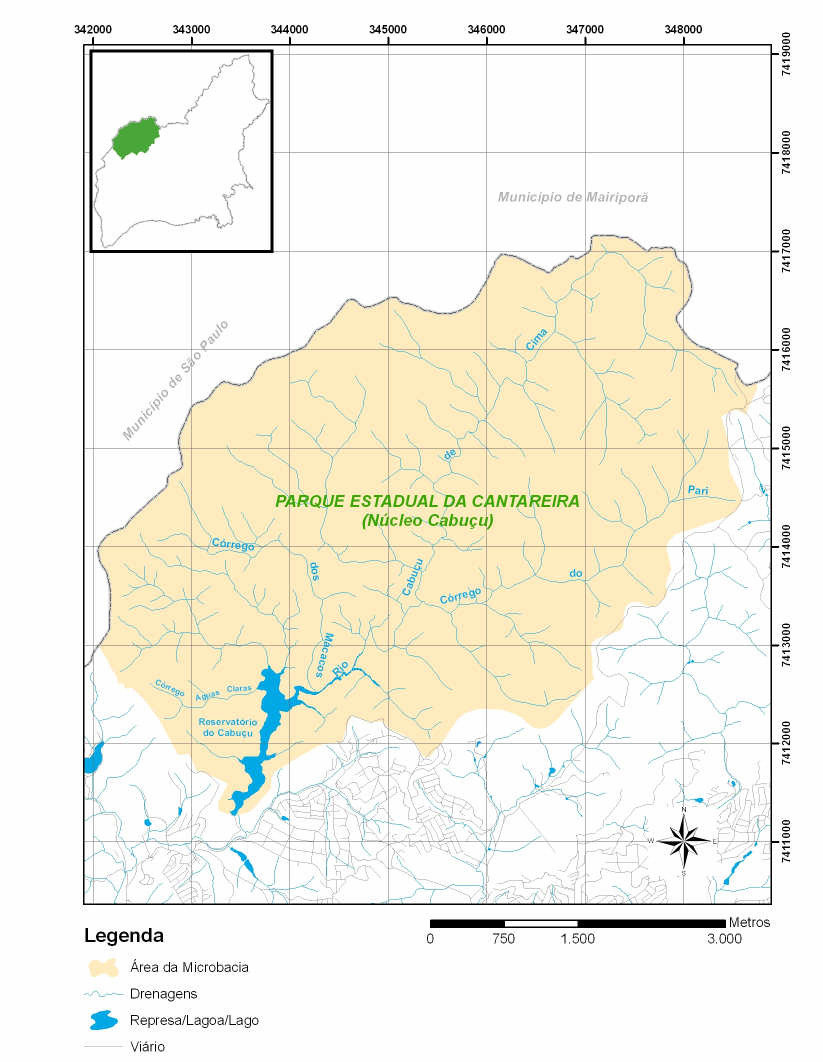                           Figura 3: Microbacia Cabuçu-Parque. Fonte: (Oliveira et al., 2005)                             Figure 3: Watershed Park-Cabuçu.    Source: (Oliveira et al., 2005)     